IPA Secretariat:  555 E Wells Street, Suite 1100, Milwaukee, WI 53202 United States Tel: +1.414.918.9889; Fax: +1.414.276.3349Email: info@ipa-online.org      Web: www.ipa-online.org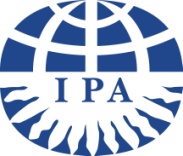 IPA .... Better Mental Health for Older PeopleIPA .... Better Mental Health for Older PeopleIPA Board of DirectorsPresident
Manabu Ikeda, Japan President-Elect
Anne Margriet Pot, The Netherlands Secretary
Tzung-Jeng Hwang, Taiwan Treasurer
Edgardo Reich, Argentina Immediate Past President
William Reichman, Canada Directors
Liat Ayalon, Israel
Terence Chong, Australia
Diego De Leo, Italy
Adriana Hermida, United States
Raymond Koopmans, The Netherlands
Tomas Leon, Chile
Geraldine Nosowska, United Kingdom
Kiran Rabheru, Canada
Hilde Verbeek, The NetherlandsInternational PsychogeriatricsEditor-in-Chief
Dilip Jeste, United States Deputy Editors
Liat Ayalon, Israel
Ana Luisa Sosa Ortiz, Mexico
Huali Wang, China IPA BulletinEditor-in-Chief
Tzung-Jeng Hwang, TaiwanAssistant to the Editor-in-Chief
Joshua M. Baruth, United StatesDeputy Editor
Fei Sun, United States Past Presidents                                        Manfred Bergener, Germany
Gösta Bucht, Sweden
Kazuo Hasegawa, Japan
Bertil Steen, Sweden
Sanford I. Finkel, United States
Raymond Levy, United Kingdom
Barry Reisberg, United States
Edmond Chiu, Australia
Alistair Burns, United Kingdom
George T. Grossberg, United States
Joel Sadavoy, Canada
Helen Fung-kum Chiu, Hong Kong SAR, PR China
Masatoshi Takeda, Japan
Jacobo Mintzer, United States
Henry Brodaty, Australia
Raimundo Mateos, Spain
Mary Sano, United States IPA SecretariatJen Kowalski, Executive DirectorCONTACT:International Psychogeriatric AssociationJen Kowalski414/918-9889info@ipa-online.orgFor Immediate ReleaseIPA and Older Adult Mental Health Week stand in support of World Mental Health DayMilwaukee/ WI (US) –10 October 2022: This 10 October, IPA again raises our voices in support of the World Health Organization’s (WHO) World Mental Health Day. In recent years, we have seen an increase in dialogue around mental health and mental well-being along with a growing trend to de-stigmatize mental illness. These important conversations must continue to include all age groups, and the International Psychogeriatric Association (IPA) remains essential to ensuring our older adults are not left behind. As a global leader in supporting the mental health and wellness of older persons, IPA’s multidisciplinary members across the world provide care, education, and innovation across multiple segments of society enabling older persons to increase their longevity and to remain a vital resource to their families, communities, and economies. This World Mental Health Day is another opportunity to take make a positive difference.As the highly successful Older Adult Mental Health Awareness Week (1 October -10 October 2022) concludes, IPA encourages continued conversations around the importance of older adult mental health support and representation. In raising awareness, we aim to end the stigma of mental illness, increase empathy for our older adult populations and eliminate ageist policies and practices.See the full week of programs and resources available online at www.awarenessweek.ipa-online.org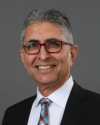 Kiran Rabheru, MD, CCFP, FRCP, DABPNIPA Board of DirectorsCo-Chair, IPA Advocacy Committee###For nearly 40 years, the International Psychogeriatric Association (IPA) has been a leader in the field of psychogeriatrics. The diverse disciplines, interests, and geographic communities within IPA symbolize the full spectrum of older adult mental health. Through our educational activities, scientific meetings, and cutting-edge publications, IPA promotes better mental health for older people all around the world.